清远市横荷污水处理厂排污许可自行监测方案一、企业基本情况清远市横荷污水处理厂位于清远市横荷打古村委会、广清高速公路西侧，于2011年开始建设，2014年投产。厂区废水设计处理能力为80000 m3/d，采用“粗格栅-提升泵房-细格栅-沉砂池-A2/O生化池-二沉池-高效沉淀池-纤维转盘滤池-紫外消毒”工艺。二、执行排放标准及限值（一）废水我厂运营期废水排放执行广东省地方标准《水污染物排放限值》（DB44/26-2001）与《城镇污水处理厂污染物排放标准》（GB18918-2002）中的一级A标准较严者，详见表1。表1  水污染物排放浓度限值（二）雨水雨水排放执行《水污染物排放限值》（DB44/26-2001）中的第二时段一级标准，详见表2。表2  雨水排放浓度限值（三）废气（无组织）废气无组织排放执行《城镇污水处理厂污染物排放标准》（GB18918- 2002）中的表5标准，详见表3。表3  厂界（防护带边缘）废气排放最高允许浓度三、监测指标及频次（一）废水根据《排污许可证申请与核发技术规范 水处理（试行）》，确定城镇污水处理厂进水和出水监测点位、指标及频次，分别见表4、表5。表4  进水监测指标及最低监测频次表5  出水监测指标及最低监测频次（二）废气根据《排污许可证申请与核发技术规范 水处理（试行）》，确定城镇污水处理厂无组织废气排放监测点位、指标及频次，见表6。表4  无组织废气监测频次四、监测点位及示意图我厂废水、废气监测点位示意图见图1。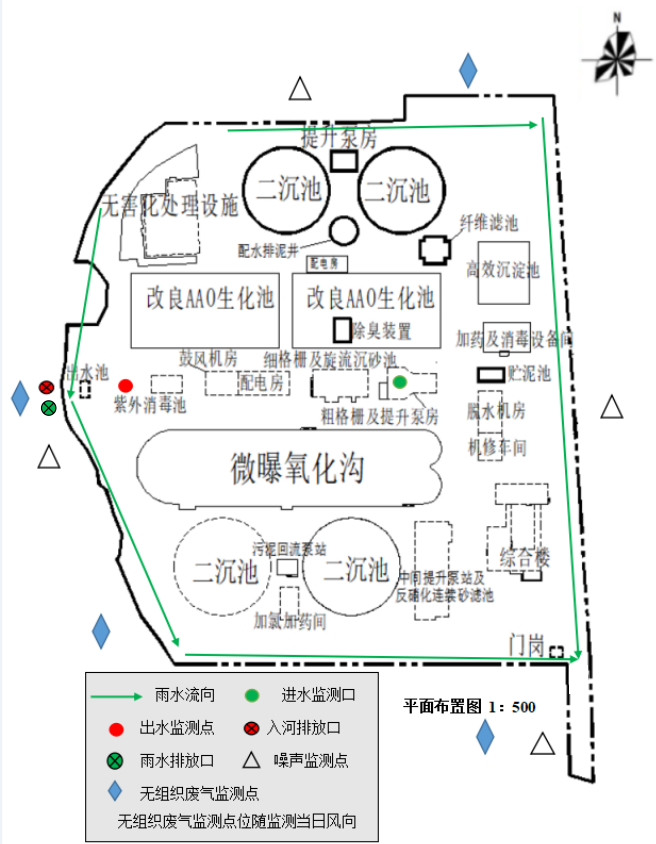 图1  监测点位示意图五、采样及监测方法废水手工采样方法的选择参照相关污染物排放标准及HJ/T91、HJ/T92、HJ493、HJ494、HJ495等执行；污水自动监测采样方法参照HJ/T353、HJ/T354、HJ/T355、HJ/T356执行。监测分析方法参照国家相关标准。废气手工采样方法参照相关污染物排放标准及GB/T16157、HJ/T397等执行；废气自动监测参照HJ/T75、HJ/T76执行。监测分析方法参照国家相关标准。六、监测质量保证和控制措施为保证监测分析结果的准确可靠性，监测质量保证和质量控制按照《排污许可证申请与核发技术规范 水处理》（HJ 978-2018）、《排污单位自行监测技术指南总则》（HJ819-2017）和《地表水和污水监测技术规范》（HJ/T 91-2002）、固定污染源监测质量保证与质量控制技术规范（试行）》（HJ/T 373-2007）等环境监测技术规范相关章节要求进行。烟气采样仪、大气采样器在进入现场前对流量计进行校核。监测仪器经计量部门检定合格并在有效期内使用，监测人员持证上岗，监测数据经三级审核。七、监测信息公开自行监测信息公开的内容及方式按照《企业事业单位环境信息公开办法》（环境保护令第31号）及《国家重点监控企业自行监测及信息公开办法（试行）》（环发[2013]81号）执行。清远市嘉清源环保水务有限公司 2020年04月29日序号污染物限值（mg/L，PH值除外）污染物排放位置1pH值6~9总排放口2悬浮物≤10总排放口3色度≤30总排放口4化学需氧量40总排放口5氨氮（以N计）5总排放口6总磷0.5总排放口7总氮（以N计）≤15总排放口8五日生化需氧量10总排放口9动植物油≤1总排放口10石油类1总排放口11阴离子表面活性剂0.5总排放口12粪大肠菌群数1000总排放口13总镉0.01总排放口14总铬0.1总排放口15总汞0.001总排放口16总铅0.1总排放口17总砷0.1总排放口18烷基汞不得检出总排放口19六价铬0.05总排放口20流量/总排放口21水温/总排放口22总锌1总排放口23总氰化物0.5总排放口序号污染物限值（mg/L，PH值除外）排放位置1pH值6~9雨水排放口2化学需氧量40雨水排放口3氨氮（以N计）10雨水排放口4悬浮物20雨水排放口序号控制项目二级标准排放位置1氨（mg/m3）1.5厂界2硫化氢（mg/m3）0.06厂界3臭气浓度（无量纲）20厂界4甲烷（%）1厂区最高体积分数监测点位监测指标监测频次进水总管流量、化学需氧量、氨氮自动监测进水总管总磷、总氮日监测点位监测指标监测频次监测点位监测指标处理量8万m3/d废水总排放口流量、pH值、水温、化学需氧量、氨氮、总磷、总氮自动监测废水总排放口悬浮物、色度、五日生化需氧量、动植物油、石油类、阴离子表面活性剂、粪大肠菌群月废水总排放口总镉、总铬、总汞、总铅、总砷、六价铬季度废水总排放口烷基汞、总铜、总锌、总氰化物半年雨水排放口pH值、化学需氧量、氨氮、悬浮物日总氮自动监测技术规范发布实施前，按日监测；其他污染物：纳入工业废水执行的排放标准中含有的其他污染物；雨水排放口有流动排放时按日监测。若监测一年无异常情况，可放宽至每季度开展一次监测。总氮自动监测技术规范发布实施前，按日监测；其他污染物：纳入工业废水执行的排放标准中含有的其他污染物；雨水排放口有流动排放时按日监测。若监测一年无异常情况，可放宽至每季度开展一次监测。总氮自动监测技术规范发布实施前，按日监测；其他污染物：纳入工业废水执行的排放标准中含有的其他污染物；雨水排放口有流动排放时按日监测。若监测一年无异常情况，可放宽至每季度开展一次监测。监测点位监测指标监测频次厂界氨、硫化氢、臭气浓度半年厂区甲烷体积浓度最高处甲烷年